GIẤY XÁC NHẬN(Sinh viên học sinh đang theo học các ngành nghề nguy hiểm, nặng nhọc, độc hại)Trường Cao Đẳng Điện Lực Thành phố Hồ Chí MinhChứng nhận Anh (Chị):	 Sinh ngày:	Hộ khẩu thường trú:	MSSV: 	Đang học năm thứ: 	Học kỳ: 	Năm học:	Lớp: 	Khoa:	Thời gian học: …. năm. Hệ đào tạo:	 Trình độ đào tạo: 	Hiện đang theo học nghề: 	Mã nghề: 	 là ngành nghề thuộc danh mục nghề học nặng nhọc, độc hại, nguy hiểm được quy định tại thông tư số 36/2017/TT-BLĐTBXH ngày 29/12/2017 của Bộ Lao động – Thương binh và Xã hội về ban hành danh mục ngành, nghề nặng nhọc, độc hại, nguy hiểm trình độ trung cấp và trình độ cao đẳng.Thuộc đối tượng chuyên ngành nghề: nặng nhọc, độc hại, nguy hiểm được quy định trong thông tư số 09/2016/TTLT- BGDĐT-BTC-BLĐTBXH ngày 30 tháng 3 năm 2016, hướng dẫn thực hiện một số điều của nghị định số 86/2015 NĐ-CP ngày 02 tháng 10 năm 2015 quy định về cơ chế thu, quản lý học phí đối với cơ sở giáo dục quốc dân và chính sách miễn giảm học phí, hỗ trợ chi phí học tập, cơ chế thu, sử dụng học phí đối với cơ sở giáo dục thuộc hệ thống giáo dục quốc dân.Đề nghị phòng Lao động – Thương binh và Xã hội xem xét giải quyết hỗ trợ, miễn giảm, miễn học phí cho Anh (Chị)……………………………theo quy định và chế độ hiện hành.	Thành phố Hồ Chí Minh, ngày … tháng … năm …...	TL.HIỆU TRƯỞNG	TP. QUẢN LÝ SVHS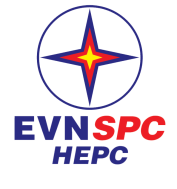 TỔNG CÔNG TYĐIỆN LỰC MIỀN NAMTRƯỜNG CAO ĐẲNG ĐIỆN LỰCTHÀNH PHỐ HỒ CHÍ MINHCỘng Hòa Xã HỘi ChỦ Nghĩa VIỆT NAMĐộc lập – Tự do – Hạnh phúc